The Service for Maundy Thursday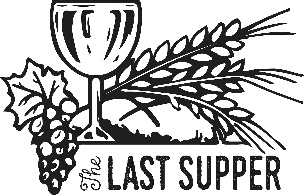 March 28, 20247:30 p.m.Find the link for the service on one of these sites:1) on Facebook: https://www.facebook.com/SouthminsterGlenEllyn/  
2) our YouTube channel:
https://www.youtube.com/channel/UCPgWICngOvkmR1OXgCG_wiA/live3) our web site: https://www.southminsterpc.org/ 
If the video feed is interrupted during the service, we will continue to record and then post the full video on Facebook and our web site as soon as possible.  Gathering Music  Welcome and Lighting of the Tenebrae CandlesImprovisational Prelude:  My Song Is Love Unknown 			(Hymnal 209)[A time of quiet and prayerful preparation for worship]Call to Worship 	Leader:	Jesus said, “I am the light of the world.	People:	Anyone who follows me will not walk in darkness, 		but will have the light of life.”Prayer of Adoration (unison)        					Blair NelsonGracious God, you give us the sun to illumine the day and the moon and stars to shine by night. Kindle in us the flame of your love that our lives may shed abroad the radiance of your light and the world may be full of the splendor of your glory; through Jesus Christ, the Sun of Righteousness, in whose name we pray. Amen.Hymn:  	Jesus Paid It All   					p. 30, gold worship supplement      Prayer of Confession (unison)          					Blair NelsonGracious God, our sins are too heavy to carry, too real to hide, and too deep to undo. Forgive what our lips tremble to name, what our hearts can no longer bear, and what has become for us a consuming fire of judgment. Set us free from a past that we cannot change; open for us a future in which we will be changed; and grant us grace to grow more and more in your likeness and image; through Jesus Christ, the Light of the world. Now hear our silent and personal prayers. Amen.Time of Silence for Personal Prayer and ConfessionAssurance of Pardon	Leader:	This is the message we have heard from Christ and proclaim to you: 
 		Jesus is the light of the world.	People:	If we walk in the light as Christ is in the light, we have communion
 		with one another, and the blood of Jesus Christ cleanses us from all sin.Hymn 498:  	Loaves Were Broken, Words Were Spoken    (verses 1, 2)  
Prayer for IlluminationScripture: 	Mark 14:22-25 				(Pew Bible p. 52, N.T.)Meditation:	“The Cup”Anthem: 	Lord Jesus, Think on Me  			Bishop Synesius/Jay AlthouseService of the Lord’s Supper           Wendy and Blair                  	Invitation 	[We extend an invitation to the Lord’s Supper to all who have been baptized. You do 	not need to be a member of this congregation or a Presbyterian to share in this meal. 
 	We remember that access to the Table is not a right conferred upon the worthy, but a 
 	privilege given to believers who come in faith, repentance, and love.]	Great Prayer of Thanksgiving  	Leader:	The Lord be with you.	People:	And also with you. 	Leader:	Lift up your hearts.	People:	We lift them to the Lord.	Leader:	Let us give thanks to the Lord our God. 	People:	It is right to give our thanks and praise.	The minister gives thanks…	The congregation sings: 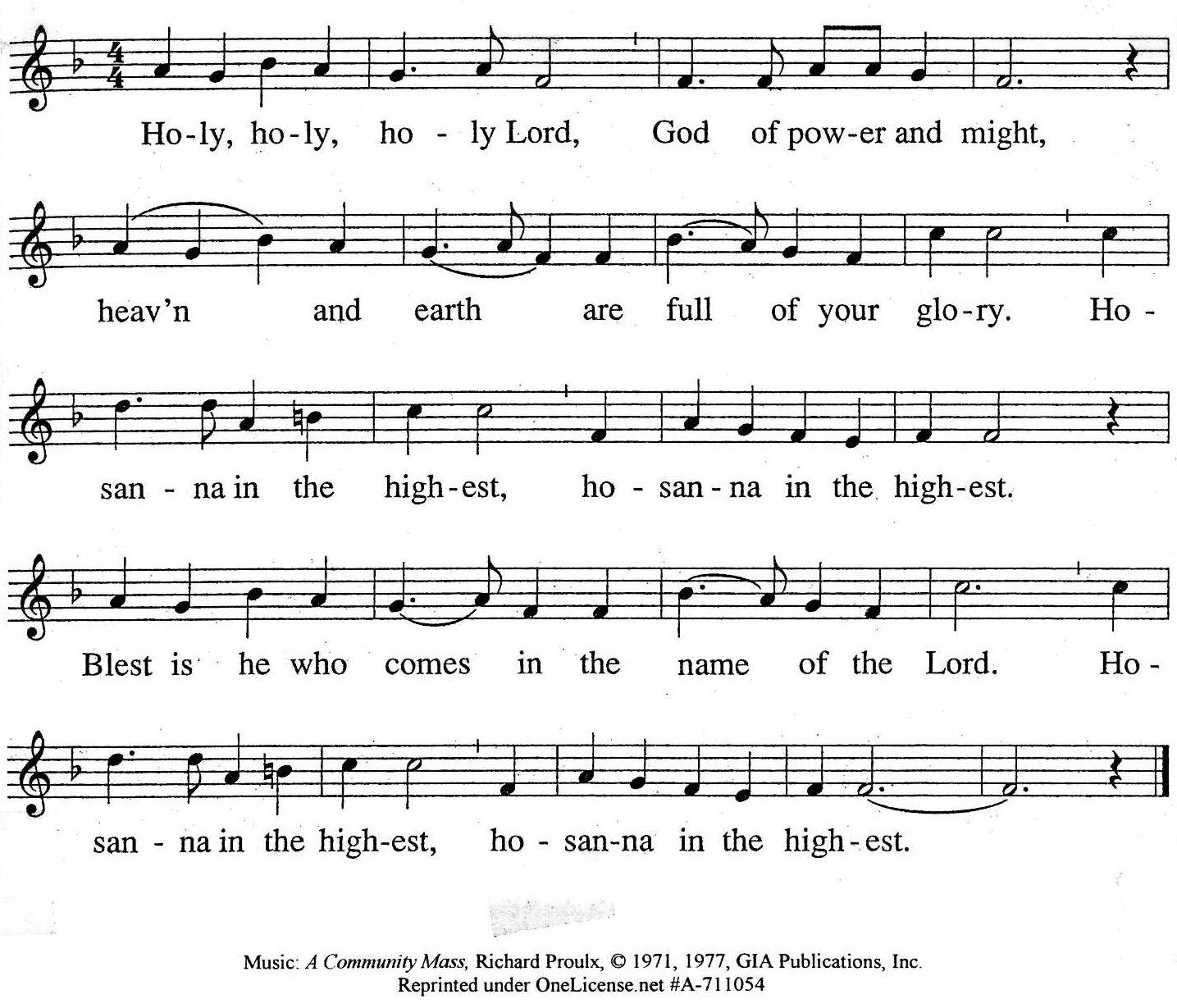 Music: A Community Mass, Richard Proulx, © 1971, 1977, GIA Publications, Inc.Reprinted/Streamed with permission under OneLicense.net #A-739517. All rights reserved.	The minister continues the Thanksgiving…	Dying you destroyed our death,	Rising you restored our life.	Lord Jesus, come in glory.	The minister continues with Intercessions for the Church and the World 
	 and Prayers of the People…	Leader:	Lord, in your mercy,	People:	hear our prayers.	Our Lord’s PrayerOur Father who art in heaven, hallowed be thy name. Thy kingdom come, thy will be done, on earth as it is in heaven. Give us this day our daily bread; and forgive us our debts, 
as we forgive our debtors; and lead us not into temptation, but deliver us from evil. For thine is the kingdom and the power and the glory, forever. Amen.	Words of Institution	Communion       	    Communion Music:  	I Have Loved You 				Lloyd LarsenThe music during communion gives us time to reflect on God's love and grace 
found in the sacrament of the Lord's Supper. 
As the music is played, an usher will invite you to partake of the elements – the bread and the fruit 
of the vine. Please consume the elements when you are comfortable doing so.	PrayerInvitation to DiscipleshipHymnal 220 	Go to Dark Gethsemane   (verses 1, 2, 3)Tenebrae: The Service of Shadows	Readings and Extinguishing of Lights    		First Reading:     Sarah Allen 		THE SHADOW OF BETRAYAL	Matthew 26:20-25 		Second Reading:     Sue Knisely 		THE SHADOW OF INNER AGONY	Luke 22:39-44		Third Reading:     Paul Jeziorski 		THE SHADOW OF LONELINESS	Matthew 26:40-46		Fourth Reading:     Victor King 		THE SHADOW OF DESERTION     	Matthew 26:47-50, 55-56		Fifth Reading:     Blair Nelson 		THE SHADOW OF ACCUSATION	Matthew 26:59-68		Sixth Reading:     Deb Bohi 		THE SHADOW OF MOCKERY	Mark 15:12-20		Seventh Reading: Tom Anderson 		THE SHADOW OF DEATH	Luke 23:33-46		Eighth Reading: Pastor Wendy Boden 		THE LIGHT SHINES IN THE DARKNESS         John 1:1-12; 3:19	The candle representing Christ will exit, signifying Christ’s death. PostludeDeparture in SilenceParticipants and Technical CrewRev. Wendy BodenLiturgist: Blair NelsonMusicians: Tom Anderson; Southminster Choir; 
   Women’s Trio: Elise Henkels, Lynn Ferino, Linda Wolf Jeziorski   Worship Associate: David KozichTech support: Chris Kozich, Blair Nelson  
Please join us!Tomorrow (Friday, March 29) we will have a Good Friday Service at 7:30 p.m. You may attend in person or view online (links on page 1); if you are on our email list, you will have received Maundy Thursday and Good Friday bulletins and hymns in the same email or you can find them on our website: southminsterpc.org.Please come and invite your friends, family, and neighbors!Easter Saturday (March 30) Party at 9:30 a.m.
A walk-through Easter story, crafts, egg hunt 
(The egg hunt will be outdoors, weather permitting, in the sanctuary if not.)This is a free event – no reservations needed!Sunday, March 31, is Easter, the Resurrection of our Lord! Join us at 9:30 a.m. (the slideshow begins at 9:15) in person or online via Facebook Live: https://www.facebook.com/SouthminsterGlenEllyn/. Our fellowship time after the service will include baked goodies compliments of our deacons.During the week, you are invited to join us on Facebook (https://www.facebook.com/SouthminsterGlenEllyn/), where we have a live sharing of “Heart to Heart” with Pastor Wendy Boden Tuesday-Friday at 4:16 p.m. 
